  Ministero dell’Istruzione
  Ufficio Scolastico Regionale per il Lazio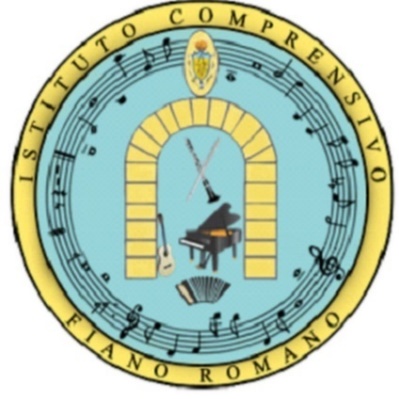 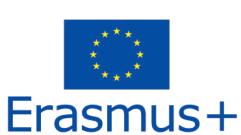 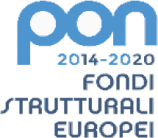 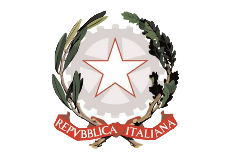   ISTITUTO COMPRENSIVO FIANO
  Indirizzo Musicale
  Via L. Giustiniani, 20 – 00065 Fiano Romano (Rm)
  Tel. 0765/389008 
  Cod.Mecc. RMIC874700D – Codice Fiscale: 97198090587
  Peo: rmic87400d@istruzione.it – Pec: rmic87400d@pec.istruzione.it
  Sito web: www.icfianoromano.edu.it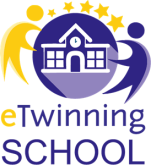 Griglia di osservazioneScuola PrimariaAnno Scolastico      /    Alunno __________________________classe _______   sezione ________Insegnante di sostegno ___________________________________DIMENSIONE DELLA RELAZIONE, DELL’INTERAZIONE E DELLA SOCIALIZZAZIONEDIMENSIONE DELLA COMUNICAZIONE E DEL LINGUAGGIODIMENSIONE COGNITIVA, NEUROPSICOLOGICA E DELL’APPRENDIMENTODIMENSIONE DELL’AUTONOMIA E ORIENTAMENTOI docentiFiano Romano, lì			______________________		_____________________					______________________		_____________________LegendaLegenda1È un punto di forza2Non ci sono problemi3Ci sono lievi difficoltà4Ci sono gravi difficoltàNelle interazioni e relazioni interpersonali:1234risponde a cure, simpatia, considerazione e stima in modo contestualmente e socialmente adeguatomostra di apprezzare le relazionisa iniziare e rispondere in modo appropriato a scambi sociali reciproci con altrisa adattare il comportamento per mantenere scambi socialiusa e risponde al contatto fisico con gli altri in modo adeguato al contesto sociale nel quale si trova e alle persone che ci sonomanifesta risposte differenti alle persone in base al fatto che siano familiari, conoscenti o estraneisa iniziare e mantenere interazioni con altri in modo contestualmente e socialmente adeguato, come nel presentarsi, allacciare amicizie, iniziare una relazione sentimentale o intimasa chiudere relazioni in modo contestualmente e socialmente adeguato, come nel chiudere relazioni temporanee al termine di una visitainteragisce rispettando le regole socialimantiene una distanza sociale tra sé e gli altri adeguata alla situazionesa entrare in relazioni informali con persone conosciutesa entrare in relazione con estranei, come per chiedere un'informazione o effettuare un acquistosa intrattenere relazioni con i parisa quando chiedere aiuto e a chiNei compiti e richieste generali:1234sa svolgere un compito semplice, organizzando tempo, spazio e materialisa svolgere un compito complesso organizzando tempo, spazi e materiali, anche nelle situazioni in cui si prevedono compiti con più componenti da svolgere in sequenza o simultaneamente (per esempio svolgere i compiti per la scuola)sa svolgere compiti articolati in gruppo, come partecipare a un lavoro centrato sul cooperative learning o procurarsi gli indumenti e le attrezzature necessarie per partecipare a un'attività sportivaNella gestione della tensione e in altre richieste di tipo psicologo:1234sa gestire delle responsabilità, anche semplici, e le incombenze legate all'esecuzione di un compitosa controllare l'ansia e lo stress associati all'esecuzione di un compito, all'attesa del proprio turno, al parlare davanti alla classe ecc.sa controllare il proprio comportamento accettando le novità e agendo in modo prevedibileNel controllo del proprio comportamento:1234accetta la novità gestendo il proprio comportamento e l'espressione delle emozioni anche in risposta agli oggetti o alle situazioni nuovesa gestire il comportamento e l'espressione delle emozioni seguendo un modello appropriato per avviare delle interazioni con le persone o in situazioni variesa gestire il comportamento e l'espressione delle emozioni con un livello di energia appropriato alle richieste o alle aspettativeNella comprensione della comunicazione:1234dimostra di comprendere messaggi verbali semplici reagendo in modo appropriato con azioni o con parole a messaggi verbali semplici (2-3 parole), come richieste ("Dammi") o comandi ("Vieni qui")dimostra di comprendere messaggi verbali complessi reagendo in modo appropriato con azioni o con parole a intere frasi come domande o istruzionicomprende il significato trasmesso da espressioni facciali, movimenti o segni delle mani, posture e altre forme di linguaggio del corpocomprende il significato rappresentato da disegni, grafici e fotografiecomprende i messaggi nel linguaggio dei segni con significato letterale e implicitocomprende il significato letterale e implicito di messaggi che vengono comunicati attraverso il linguaggio scritto (incluso il Braille)Nella produzione di atti comunicativi:1234produce parole e frasi per rappresentare persone o eventiproduce brani più lunghi all'interno di messaggi verbali con significato letterale e implicito, come esporre un fatto o raccontare una storiaproduce messaggi non verbali utilizzando gesti del corpo quali la mimica facciale (sorridere, aggrottare la fronte ecc.), con movimenti del braccio o della mano e con posture (abbracciare per dimostrare affetto o richiamare l'attenzione)produce segni e simboli per comunicare un significatoproduce disegni e fotografie per comunicare un significatocomunica un significato letterale e implicito nel linguaggio dei segnicomunica un significato letterale e implicito utilizzando altre forme di Comunicazione Aumentativa e Alternativa Nella conversazione:1234sa avviare e mantenere una conversazione rispettando il turno nel vocalizzare, parlare o usare segnisa concludere un interscambio o un dialogo utilizzando affermazioni o espressioni conclusive per porre fine allo scambiosa avviare, mantenere, dare una piega e terminare un interscambio o un dialogo con una personasa avviare, mantenere, dare una piega e terminare un interscambio o un dialogo con più di una persona (per esempio in una discussione in classe) Nella comunicazione attraverso strumenti e tecniche specifiche:1234sa utilizzare telefono e cellulare come mezzo di comunicazionesa utilizzare il computer o il cellulare per spedire e-mailsa utilizzare i social come mezzi di comunicazionesa utilizzare supporti tecnologici per facilitare la comunicazione in Braillesa utilizzare i supporti tecnologici specifici per supportare forme di Comunicazione Aumentativa e AlternativaIn relazione all’attenzione e alle funzioni esecutive:1234mantiene l'attenzione su uno o più elementi per il tempo necessario a favorire processi di elaborazione degli stimolisa spostare l'attenzione da uno stimolo all'altrosa distribuire l'attenzione focalizzandola su due o più stimoli contemporaneamentesa inibire stimoli attentivi non utili per l'attività che sta conducendo (per esempio non prestare attenzione a dei rumori di fondo)sa condividere l'attenzione con altri individui (per esempio guardando quello su cui l'altro focalizza la propria attenzione)sa pianificare successioni di azioni e attività In relazione alla memoria:1234mantiene delle informazioni visive per breve tempo (circa 20-30 secondi)mantiene delle informazioni verbali per breve tempo (circa 20-30 secondi)utilizza strategie per migliorare la prestazione in memoria a breve termine (per esempio: ripetendo gli elementi da ricordare o connettendoli fra di loro)ricorda competenze procedurali (come ci si comporta in un certo ambiente, come si effettua una certa attività sportiva, come funzionano alcuni supporti tecnologici ecc.), acquisite attraverso training specifici oppure a livello implicitoricorda nel tempo elementi semantici presentati a livello scolastico (di tipo visivo o uditivo) o riesce a rievocarli quando sollecitatoutilizza strategie di memoria nello studio e nella vita di ogni giorno (associazione, procedure semantiche, mappe ecc.) è consapevole delle modalità che utilizza per ricordare le cose (competenza metacognitiva)Relativamente agli apprendimenti base:1234sa copiare e imitaresa imparare attraverso le azioni sugli oggetti (facendoli cadere, giocandoci, giocando a far finta ecc.)ha acquisito i concetti di base (dimensione, forma, quantità, uguale, opposto ecc)sa leggere del materiale scritto (incluso in Braille e altri simboli)comprende il significato dei messaggi scritti (parole e testi)sa scrivere parole o frasi sotto dettaturasa scrivere parole o frasi in modo da comunicare un significato (incluso in Braille e altri simboli)ha acquisito l'abilità di riconoscimento di numeri, simboli e segni aritmeticiha acquisito abilità di alfabetismo numerico come contare e ordinareha sviluppato la capacità di eseguire operazioni matematiche Relativamente alle attività di pensiero e soluzione dei problemi:1234sa individuare soluzioni appropriate per i comuni problemi della vita quotidianasa dedicarsi a giochi/attività legate al "far finta” con persone, luoghi, cose o situazioni immaginariesa formulare ed elaborare idee e concetti o immagini supponendo o assumendo qualcosa sulla base di informazioni o dati incompleti (speculare)sa elaborare idee, concetti o immagini che comportano l'uso del pensiero astratto per formulare ipotesi o mettere alla prova fatti non dimostrati (ipotizzare)sa trovare soluzioni a un problema semplice riguardante una singola questione, identificandola e analizzandola, sviluppando soluzioni, valutandone i potenziali effetti e mettendo in atto la soluzione sceltasa trovare soluzioni a un problema complesso riguardante questioni varie e interrelate o a diversi problemi correlati, identificando e analizzando la questione, sviluppando soluzioni, valutandone i potenziali effetti e mettendo in atto la soluzione sceltaDal punto di vista sensoriale:1234guarda intenzionalmente situazioni o eventiascolta intenzionalmente stimoli sonori (voce, radio, musica)manipola oggetti o altri materialiesplora oggetti avvicinandoli al nasoesplora il gusto di cibi o liquidi, mordendo, masticando, succhiando Relativamente alla mobilità:1234sa assumere e abbandonare una posizione corporea muovendosi da una collocazione all'altra (sedersi, alzarsi in piedi ecc.)mantiene una posizione corporea come richiesto (ad esempio rimane seduto o in piedi in relazione alla richiesta e all'attività)usa le mani con precisione per raccogliere, afferrare, manipolare, lasciare oggetticammina per spostarsi su brevi distanze (attraversare stanze e corridoi all'interno di un edificio o fare brevi tragitti esterni)cammina per spostarsi su lunghe distanze di oltre un 1 km, sia attraverso una città o un paese o su spazi aperti cammina su superfici differenti come su erba, ghiaia, ghiaccio, neve o tragitti inclinati o irregolari, superando anche degli ostacolisa spostarsi all'interno e all'esterno della scuolasa spostarsi sul territoriosa spostarsi usando ausili come sedia a rotelle o deambulatoresa usare i mezzi di trasporto anche pubblico come passeggerosa assumere e abbandonare una posizione corporea muovendosi da una collocazione all'altra (sedersi, alzarsi in piedi ecc.)Nella cura della propria persona:1234sa lavarsi mani e facciasa farsi la doccia e il bagnosa asciugarsi autonomamentesa lavarsi i dentisa manifestare i bisogni corporali e sa gestirlisa svestirsi e vestirsi scegliendo anche l'abbigliamento appropriatomanifesta il bisogno di alimentarsi e mangia in modo appropriatomanifesta il bisogno di dissetarsi e beve in modo appropriatosa prendersi cura della propria salute indicando anche quando sta maleadotta comportamenti adeguati di salvaguardia della salute a livello di dieta e di sane abitudini fisiche Nella gestione di sé e nell’orientamento:1234è in grado di seguire una routine quotidiana (tra cui gestire il tempo, gestire i cambiamenti imprevisti)sa utilizzare il denaro per acquisti indipendentisa prevedere forme di risparmio del denaro per obiettivi futurisa gestire le proprie attività in relazione al tempo (con conoscenza dell'orologio e delle attività connesse a determinati orari)